Broj: 02-11-57/24Prača, 24.04.2024. godineNa osnovu člana 96. i 101. Zakona o budžetima u Federaciji BiH („Službene novine Federacije Bosne i Hercegovine“, broj: 102/13, 9/14, 13/14, 08/15, 91/15, 102/15, 104/16, 5/18, 11/19, 99/19 i 25/22), i člana 24 stav 1. tačka 3. Statuta općine Pale („Službene novine Bosansko-podrinjskog  kantona Goražde“, broj: 19/07, 11/08 i 06/13), Općinsko vijeće na prijedlog Općinskog  načelnika, na svojoj XLII redovnoj sjednici održanoj dana, 24.04.2024.godine,d o n o s i:ODLUKAO USVAJANJU GODIŠNJEG IZVJEŠTAJA O IZVRŠENJU BUDŽETA OPĆINE ZA 2023. GODINUČlan 1.Usvaja se Godišnji izvještaj o izvršenju Budžeta općine Pale za 2023. godinu sa:1. Ukupno ostvareni prihodi i primici				                          	   1.512.563 KM2. Ukupno izvršeni rashodi i izdaci						                1.446.742 KM3. Razlika između ostvarenih prihoda i primitaka i izvršenih izdataka (1-2)                    	   65.822 KMČlan 2.Razlika između ostvarenih prihoda i primitaka i rashoda i izvršenih izdataka po godišnjem obračunu 2023. godine je utvrđeni višak prihoda u iznosu od 65.822 KM, kojim se pokriva višak rashoda iz prethodnih godina, iznos od 63.837 KM, a preostali iznos od 1.985 KM se prenosi u 2024. godinu  kao neraspoređeni višak prihoda nad rashodima.Razlika između ostvarenih prihoda i primitaka i rashoda i izvršenih izdataka po godišnjem obračunu je utvrđeni višak rashoda u iznosu od 68.807 KM, kojim se pokriva višaka prihoda iz prethodnih godina u iznosu od 4.969 KM, a preostali iznos od 63.837 KM se prenosi u 2023. godinu,  kao neraspoređeni višak rashodima.Član 3.Izvještaj o izvršenju Budžeta Općine Pale za 2023. godinu čine sastavni dio ove Odluke.Član 4.Ova Odluka stupa na snagu danom donošenja i biće objavljena u “Službenim novinama Bosansko -  podrinjskog kantona Goražde”.PREDSJEDAVAJUĆIMr.sc. Senad Mutapčić, dipl. ing. maš.Dostavljeno:Bosna i HercegovinaFederacija Bosne i HercegovineBosansko-podrinjski kanton GoraždeOpćina PaleOpćinsko vijeće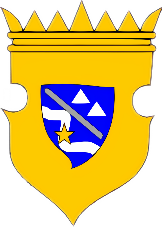 Bosnia and HerzegovinaFederation of Bosnia and HerzegovinaBosnian-Podrinje Canton of GoraždeMunicipality of PaleMunicipal Council